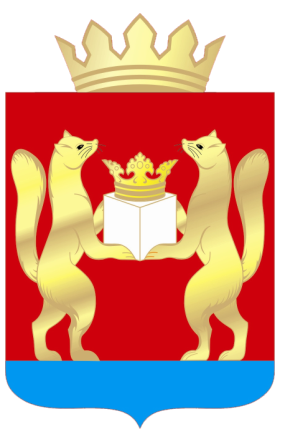 РОССИЙСКАЯ ФЕДЕРАЦИЯАДМИНИСТРАЦИЯ ТАСЕЕВСКОГО РАЙОНА_____________________________________________________________________________Финансовое управление администрации Тасеевского районаПриказ № 28по Финансовому управлению администрации Тасеевского района от 20 ноября 2020 годаВ соответствии со статьей 78 Бюджетного кодекса Российской Федерации, Постановлением Правительства Российской Федерации от 06.09.2016 N 887 «Об общих требованиях к нормативным правовым актам, муниципальным правовым актам, регулирующим предоставление субсидий юридическим лицам (за исключением субсидий государственным (муниципальным) учреждениям), индивидуальным предпринимателям, а также физическим лицам - производителям товаров, работ, услуг», подпунктом 4.21 раздела 4 Положения о финансовом управлении администрации Тасеевского района, утвержденного постановлением администрации Тасеевского района от 16.03.2010 года №113, ПРИКАЗЫВАЮ:1. Утвердить типовую форму соглашения (договора) между главным распорядителем средств местного бюджета и юридическим лицом (за исключением муниципальных учреждений), индивидуальным предпринимателем, физическим лицом - производителем товаров, работ, услуг о предоставлении субсидии из местного бюджета на финансовое обеспечение затрат в связи с производством (реализацией) товаров (за исключением подакцизных товаров), выполнением работ, оказанием услуг согласно приложению N 1.2. Утвердить типовую форму соглашения (договора) между главным распорядителем средств местного бюджета и юридическим лицом (за исключением муниципальных учреждений), индивидуальным предпринимателем, физическим лицом - производителем товаров, работ, услуг о предоставлении субсидии из местного бюджета на возмещение затрат (недополученных доходов) в связи с производством (реализацией) товаров (за исключением подакцизных товаров), выполнением работ, оказанием услуг согласно приложению N 2.3. Опубликовать приказ на официальном сайте администрации Тасеевского района (adm.taseevo.ru).4. Приказ вступает в силу в день, следующий за днем его официального опубликования.Начальник Финансового управленияадминистрации Тасеевского района                                                     М.А. Максак